Администрация муниципального образования «Город Астрахань»РАСПОРЯЖЕНИЕ21 февраля 2020 года № 274-р«О временном ограничении дорожного движения на время проведения торжественных мероприятий, посвященных государственному празднику «День Защитника Отечества»В соответствии с Федеральными законами «Об общих принципах организации местного самоуправления в Российской Федерации», «Об автомобильных дорогах и о дорожной деятельности в Российской Федерации» и о внесении изменений в отдельные законодательные акты Российской Федерации, «О безопасности дорожного движения», Законом Астраханской области «О случаях установления временных ограничения или прекращения движения транспортных средств по автомобильным дорогам регионального или межмуниципального, местного значения в границах населенных пунктов», постановлением Правительства Астраханской области от 16.03.2012 № 86-П «О Порядке осуществления временных ограничения или прекращения движения транспортных средств по автомобильным дорогам регионального или межмуниципального, местного значения в Астраханской области», Уставом муниципального образования «Город Астрахань», в связи с проведением торжественных мероприятий, посвященных государственному празднику «День Защитника Отечества»:1. Ввести временное ограничение дорожного движения 23.02.2020 с 08:00 до 12:00 по ул. Василия Тредиаковского от д. 2/31 до д. 2/30.2. Ввести временное ограничение остановки и стоянки частного автотранспорта 23.02.2020 с 05:00 до 12:00 по ул. Василия Тредиаковского от д. 2/31 до д. 2/30.3. Утвердить прилагаемую схему расположения технических средств организации дорожного движения на время проведения торжественных мероприятий, посвященных государственному празднику «День Защитника Отечества».4. Управлению информационной политики администрации муниципального образования «Город Астрахань» опубликовать настоящее распоряжение администрации муниципального образования «Город Астрахань» в средствах массовой информации и разместить на официальном сайте администрации муниципального образования «Город Астрахань».5. Управлению транспорта и пассажирских перевозок администрации муниципального образования «Город Астрахань» организовать движение городских автобусов в соответствии с разработанными маршрутами согласно приложению к настоящему распоряжению администрации муниципального образования «Город Астрахань».6. Управлению по коммунальному хозяйству и благоустройству администрации муниципального образования «Город Астрахань» в течение семи дней со дня принятия настоящего распоряжения администрации муниципального образования «Город Астрахань» направить его в адрес УГИБДД УМВД России по Астраханской области.7. Контроль за исполнением настоящего распоряжения администрации муниципального образования «Город Астрахань» возложить на начальника управления по коммунальному хозяйству и благоустройству администрации муниципального образования «Город Астрахань».Глава администрации Р.Л. Харисов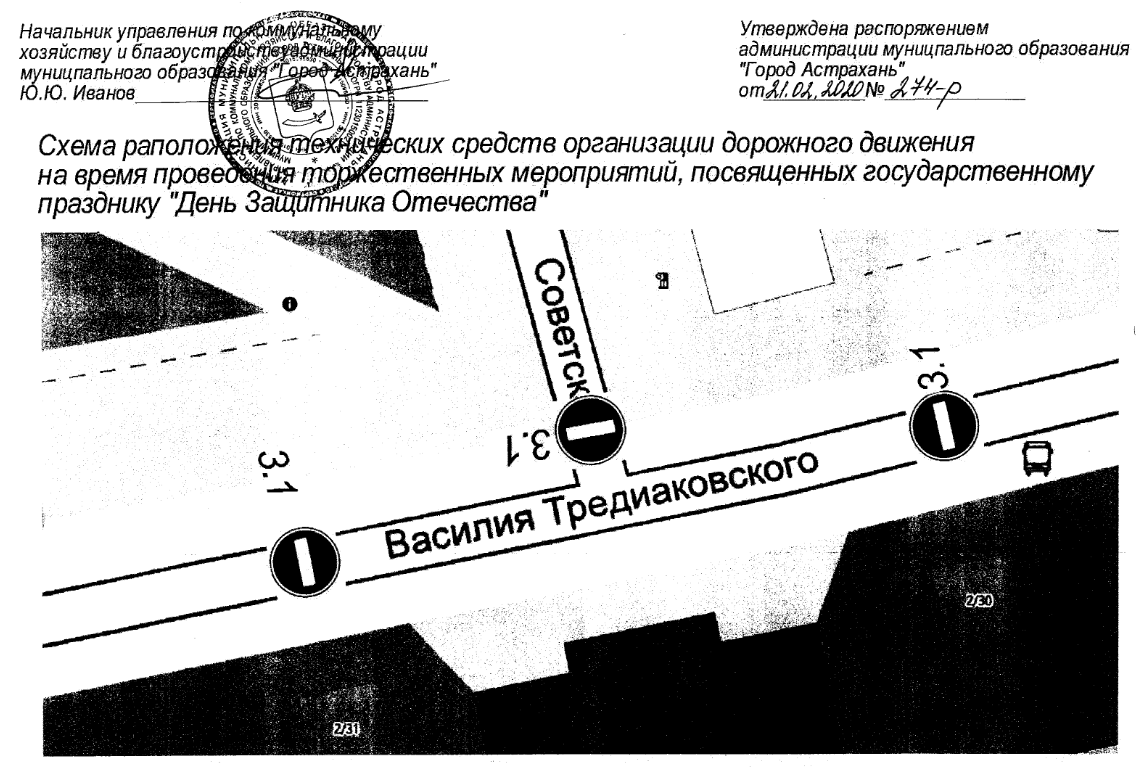 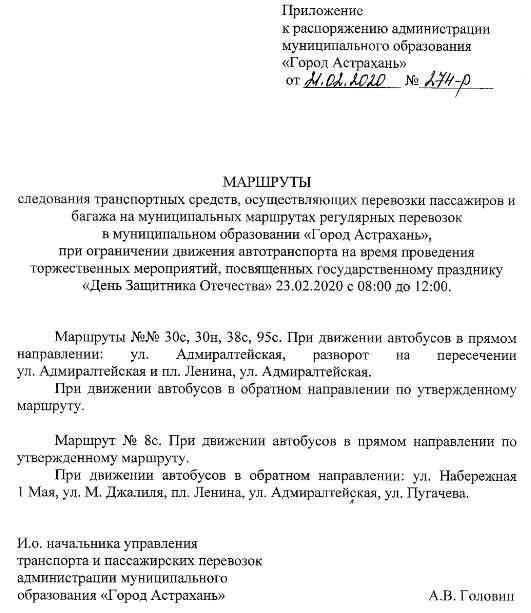 